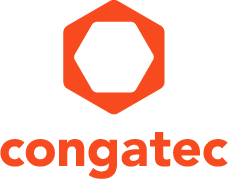 
Left: conga-IC97; right: conga-TC97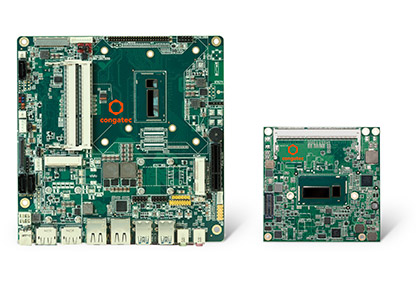 Photo available: www.congatec.comPress Release 01/2015
康佳特推出支持工业可靠性并搭载第五代英特尔酷睿处理器的COM Express 和 Thin Mini-ITXDeggendorf, Germany, 5 January 2015   * * * 具备领先科技的嵌入式计算机模块，单板计算机与EDMS定制化服务领导厂商-德国康佳特科技，扩展其成功的模块产品领域，推出基于第五代英特尔®酷睿™处理器平台的COMExpress 计算机模块和Thin Mini-ITX主板，支持最高达英特尔®酷睿™i7-5650U。该单芯片处理器之最高TDP仅15瓦的低功耗。基于英特尔最新的14奈米(mm)制程技术，第五代英特尔®酷睿™处理器具备卓越的图形和性能，支持康佳特最新的COMExpress 和Thin-Mini-ITX主板的物联网(IoT)解决方案，同时兼具与前几代产品的兼容性。        全新Intel® HD图形5500和6000提供第五代英特尔®酷睿™处理器无与伦比的视觉反应，包括超高清4k显示器和附加的编解码器支持。增强的安全和可管理性特性有助于降低总成本和风险，保护数据且防止恶意软件的威胁。         两款嵌入式计算机可通过HDMI 1.4, LVDS 和嵌入式DisplayPort (eDP)提供最多三个独立视频接口。当使用DisplayPort1.2时，可采菊链的简单布线方式支持多显示器。原生USB3.0提供低功耗快速的数据传输。两个SODIMM插槽，可配备多达16GB SODIMM DDR3L内存。        全新高端的COM Express compact Type6计算机模块conga-TC97的优势在于其应用的灵活性和定制性。它总共提供8个USB端口，其中2个端口支持超高速USB3.0。4个PCI Express 2.0通道，4个SATA接口 (最高运行速度 6GB/s), 支持RAID和千兆位以太网接口, 使灵活和快速的系统扩展变成可能。       随著conga-IC97的推出，康佳特更能支持客户对可长期供货及高质量单板(SBCs)的挑战与要求。Thin Mini-ITX的扁平设计---具备25毫米高度的I/O挡板—能装置于扁平的外壳，符合平板计算机的要求。I/O挡板具备四个USB3.0超高速端口。总共两个5Gb/s PCI Express 2.0 通道可用做mPCle Half Size和PCle Full Size (与PClex1 和 mSATA共用)。快速和灵活的系统扩展可归功于四个最多高达6 Gb/s 的SATA接口与一个迷你PCle。两个英特尔I210千兆以太网控制器，透过两个RJ45插槽各提供一个千兆以太网局域网。支持12~24伏特的通用电源使其功能更加完备。         康佳特提供经济实惠的标准解决方案到定制化EDMS(Embedded Design & Manufacturing Services) 专案的一站式服务，并支持第五代英特尔®酷睿™处理器平台—从标准工业主板到定制单板计算机与计算机模块。在EDMS定制项目中，康佳特扮演支持客户特殊系统设计的服务供应商。可选的处理器种类：关于康佳特德国康佳特科技,英特尔智能系统联盟 Associate 成员，总公司位于德国Deggendorf，为标准嵌入式计算机模块 Qseven, COMExpress, XTX和ETX的领导供应商，且提供单板计算机及EDMS定制设计服务。康佳特产品可广泛使用于工业及应用，例如工业化控制，医疗科技，车载，航天电子及运输…等。公司的核心及关键技术包含了独特并丰富的BIOS功能，全面的驱动程序及板卡的软件支持套件。用户在他们终端产品设计过程，通过康佳特延展的产品生命周期管理及特出的现代质量标准获得支持。自2004年12月成立以来, 康佳特已成为全球认可和值得信赖的嵌入式计算机模块解决方案的专家和合作伙伴。目前康佳特在美国，台湾，日本，澳大利亚，捷克和中国设有分公司。更多信息请上我们官方网站 www.congatec.cn。* * * Intel and Intel Core are trademarks of Intel Corporation in the U.S. and/or other countries.读者查询: 媒体联系:德国康佳特科技德国康佳特科技Michael Chu 储圣杰Crysta Lee 李佳纯电话: +86-21-60255862电话: +86-21-60255862x660sales-asia@congatec.comwww.congatec.cn crysta.lee@congatec.comwww.congatec.cnCoresCache [M]Clock [GHz]max. Turbo Boost [GHz]TDP [W]Intel GraphicsIntel® Core™ 
i7-5650U 242.23.215Intel® Core™ 
i7-5650U 242.23.215Intel® HD Graphics 6000Intel® Core™ 
i5-5350U231.82.915Intel® Core™ 
i5-5350U231.82.915Intel® HD Graphics 6000Intel® Core™ 
i3-5010U232.1-15Intel® Core™ 
i3-5010U232.1-15Intel® HD Graphics 5500Intel® Core™ 
i3-5010U232.1-15